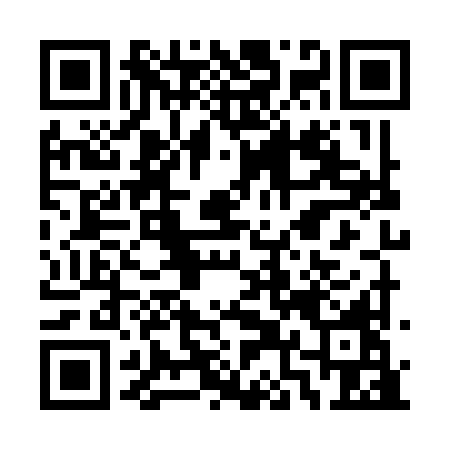 Ramadan times for Zoulabot II, CameroonMon 11 Mar 2024 - Wed 10 Apr 2024High Latitude Method: NonePrayer Calculation Method: Muslim World LeagueAsar Calculation Method: ShafiPrayer times provided by https://www.salahtimes.comDateDayFajrSuhurSunriseDhuhrAsrIftarMaghribIsha11Mon5:035:036:1212:143:256:176:177:2212Tue5:035:036:1112:143:246:176:177:2213Wed5:025:026:1112:143:236:176:177:2114Thu5:025:026:1112:143:226:166:167:2115Fri5:025:026:1012:133:216:166:167:2116Sat5:015:016:1012:133:216:166:167:2117Sun5:015:016:1012:133:206:166:167:2118Mon5:015:016:0912:123:196:166:167:2019Tue5:005:006:0912:123:186:156:157:2020Wed5:005:006:0912:123:176:156:157:2021Thu4:594:596:0812:123:166:156:157:2022Fri4:594:596:0812:113:156:156:157:1923Sat4:594:596:0712:113:146:146:147:1924Sun4:584:586:0712:113:136:146:147:1925Mon4:584:586:0712:103:126:146:147:1926Tue4:574:576:0612:103:116:146:147:1927Wed4:574:576:0612:103:106:146:147:1828Thu4:574:576:0512:093:106:136:137:1829Fri4:564:566:0512:093:116:136:137:1830Sat4:564:566:0512:093:116:136:137:1831Sun4:554:556:0412:083:126:136:137:181Mon4:554:556:0412:083:126:126:127:182Tue4:554:556:0412:083:136:126:127:173Wed4:544:546:0312:083:136:126:127:174Thu4:544:546:0312:073:146:126:127:175Fri4:534:536:0212:073:146:126:127:176Sat4:534:536:0212:073:146:116:117:177Sun4:524:526:0212:063:156:116:117:178Mon4:524:526:0112:063:156:116:117:169Tue4:524:526:0112:063:156:116:117:1610Wed4:514:516:0112:063:166:116:117:16